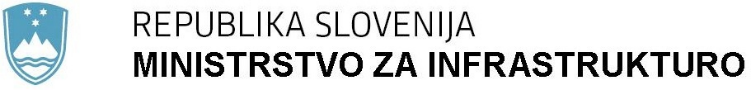      Tržaška cesta 19, 1535 Ljubljana	T: 01 478 80 00	F: 01 478 81 39 	E: gp.mzi@gov.si	www.mzi.gov.siPriloge: - Priloga 1: Informacija o projektu- Priloga 2: Obrazec 3 PRILOGA 1 Informacija o projektu 2430-22-0012 – Teh. pomoč za implementacijo projektov IPE 22-24 Sredstva tehnične pomoči v programskem obdobju 2021-2027 bodo v skladu z Uredbo (EU) 2018/1046 o finančnih pravilih, ki se uporabljajo za splošni proračun Unije in Uredbo (EU) 2021/1153 o vzpostavitvi Instrumenta za povezovanje Evrope z dne 7. 7. 2021, namenjena krepitvi institucionalne zmogljivosti ter učinkovitosti državnih organov, pristojnih za promet, pri opravljanju sistemskih in drugih nalog v zvezi z načrtovanjem in izvajanjem kakovostnih infrastrukturnih projektov, ki predstavljajo veliko dodano vrednost za Unijo v okviru razvoja TEN-T omrežja ter za izvajanje aktivnosti za neposredno podporo programu IPE. Ministrstvo za infrastrukturo izvaja naloge Nacionalne kontaktne točke v Republiki Sloveniji za področje IPE promet, ki se nanašajo na: zagotavljanje strokovne pomoči z delovnega področja glede izpolnjevanja razpisnih pogojev za projektne predloge, ki bodo predlagani za sofinanciranje v okviru razpisov za nepovratna sredstva IPE,izvajanje in tehnično spremljanje izvajanja infrastrukturnih projektov, ki so jim bila dodeljena finančna sredstva IPE,v sodelovanju s Evropsko komisijo, Direktoratom za mobilnost in promet organizacijo nacionalnih informativnih dnevov, namenjenih seznanitvi strokovne in širše javnosti o značilnostih in možnostih črpanja evropskih sredstev v okviru finančnega programa Instrument za povezovanje Evrope.Predvidena dodelitev sredstev v obdobju 2022–2024 je za Ministrstvo za infrastrukturo je znašala 1.389.212,00 EUR EU sredstev s pripadajočo lastno udeležbo v višini 111.043,90 EUR. Sredstva so namenjena izboljšanju administrativne usposobljenosti Ministrstva za infrastrukturo z novimi zaposlitvami in usposabljanjem trenutno zaposlenih za izvajanje nalog, ki se nanašajo na podporo EK pri izvajanju ciljev IPE. Prav tako so sredstva namenjena za zunanje izvajalce oz za razvoj aplikacije za avtomatiziran prenos podatkov o prometni infrastrukturi v RS.Predvidene aktivnosti, ki jih izvaja Ministrstvo za infrastrukturo v okviru projekta, so razdeljene na pet delovnih paketov:Delovni paket 1 - Komunikacijske aktivnosti za razširjanje informacij o značilnostih IPE, pregled projektnih predlogov z vidika strateških dokumentov na področju prometa in tehnično spremljanje sofinanciranih projektov IPE 21-24Delovni paket 2 - Tehnično in finančno spremljanje projektov IPE 14-20 (pregled obdobnih poročil, kontrola upravičenih stroškov)Delovni paket 3 – aktivno sodelovanje zaposlenih na MZI pri implementaciji in razvoju koridorjev jedrnega omrežja TEN-T,Delovni paket 4 – aktivno sodelovanje zaposlenih MZI v okviru železniških tovornih koridorjev z zagotavljanjem usklajenosti s koridorji jedrnega omrežja,Delovni paket 5 – razvoj aplikacije za avtomatiziran prenos podatkov o prometni infrastrukturi v Republiki Sloveniji v EU bazo TENtec.Za izvedbo aktivnosti so v okviru Ministrstva za infrastrukturo predvideni stroški dela, stroški potovanj in stroški zunanjih izvajalcev, ki se nanašajo na pripravo študij in analiz glede implementacije in doseganja standardov TEN-T ter razvoja aplikacije za prenos podatkov. Sprememba vrednosti projektaPrvotni plan predvidenih zaposlitev v okviru projekta Teh. pomoč za implementacijo projektov IPE 22-24 in stanje ob predložitvi gradiva za spremembo vrednosti projekta:Prvotno načrtovana sredstva v obdobju 2022-2024 (plan iz l. 2022)Skupna realizacija v obdobju 2022-2023 in plan za leto 2024 in 2025Realizirana sredstva se nanašajo na izvajanje aktivnosti v vseh delovnih paketih. V obdobju 2022-2023 je bilo objavljenih 9 razpisov IPE: 2 na področju prometa, 5 na področju alternativnih goriv in 2 na področju vojaške mobilnosti. Za širšo strokovno javnost je MZI organiziralo dva nacionalna informativna dneva z govorci iz EK – DG MOVE in CINEA, ter v času razpisov do roka za oddajo projektnih predlogov nudilo strokovno pomoč slovenskim in tujim predlagateljem projektnih predlogov. MZI je zagotovilo udeležbo na vseh sestankih koridorjev jedrnega omrežja, ter na večini sestankov v okviru železniških tovornih koridorjev. Pripravljena je bila analiza stanja o prometni infrastrukturi, ki je podlaga za razvoj aplikacije za avtomatiziran prenos podatkov v bazo TEN-T. Vzroki za odstopanjeZaradi zamika pri zaposlovanju kadrov v okviru projekta Teh. pomoč za implementacijo projektov 22-24 in pri javnih naročiloh za pripravo analiiz stanja in strokovnih študij na področju razvoja TEN-T omrežja, se spreminja vrednost projekta. Naloge so se v obdobju 2022 in 2023 pretežno izvajale v okviru obstoječih zaposlitev MZI. Zamik pri zaposlovanju novih kadrov v okviru projekta je v kasnejšem podpisu Sporazuma o dodelitvi nepovratnih sredstev IPE z EK (5.10.2022), zaradi česar večino leta 2022 ni bilo možno črpati sredstev v okviru proračuna. Na zamik pri zaposlovanju in posledično nižji realizaciji pa vpliva tudi manjši interes za projektno zaposlitev, saj se v povprečju na posamezno objavo prijavijo 3 kandidati. Prav tako pa je na podlagi ponovne interne ocene vsebinsko pristojnih direktoratov pričakovati, da bodo stroški za izvedbo nalog nižji od prvotno načrtovanih, saj predvidena kvota zaposlenih ne bo izvedenaNovo stanje na projektuDo zaključka upravičenega obdobja se načrtuje stroške za zaposlene iz obstoječih zaposlitev in delno zapolnitev že načrtovanih delovnih mest, stroške zunanjih izvajalcev za izvedbo študij o implementaciji TEN-T omrežja v Republiki Sloveniji ter za razvoj aplikacije za avtomatiziran prenos podatkov o prometnih infrastrukturi v RS v bazo EU ter stroške potovanj za udeležbo na sestankih koridorjev in strokovnih konferencah IPE ter komunikacijskih aktivnosti za podporo programu IPE. Načrtovana realizacija je prikazana v spodnji tabeli.Stroški zunanjih izvajalcev so načrtovani za izvedbo aktivnosti v okviru komunikacijskih aktivnosti za podporo programu IPE (npr. organizacija letnega nacionalnega dogodka INFO DAN, promocijske aktivnosti, idr.), v okviru delovnega paketa za razvoj TEN-T koridorjev jedrnega omrežja, kjer se načrtuje priprava analize izpolnjevanja TEN-T standardov na področju železniškega prometa in v okviru delovnega paketa za pripravo IT rešitev za avtomatiziran prenos podatkov o prometni infrastrukturi v RS, ki se nanaša na drugo in tretjo fazo delovnega paketa. Končna vrednost projekta po novelaciji znaša 718.267,66 EUR. Upravičeno obdobje se zaključi z 31.12.2024. Januarja 2025 pa se bo iz projekta izvedlo še izplačilo za plače. PRILOGA 2 – Obrazec 3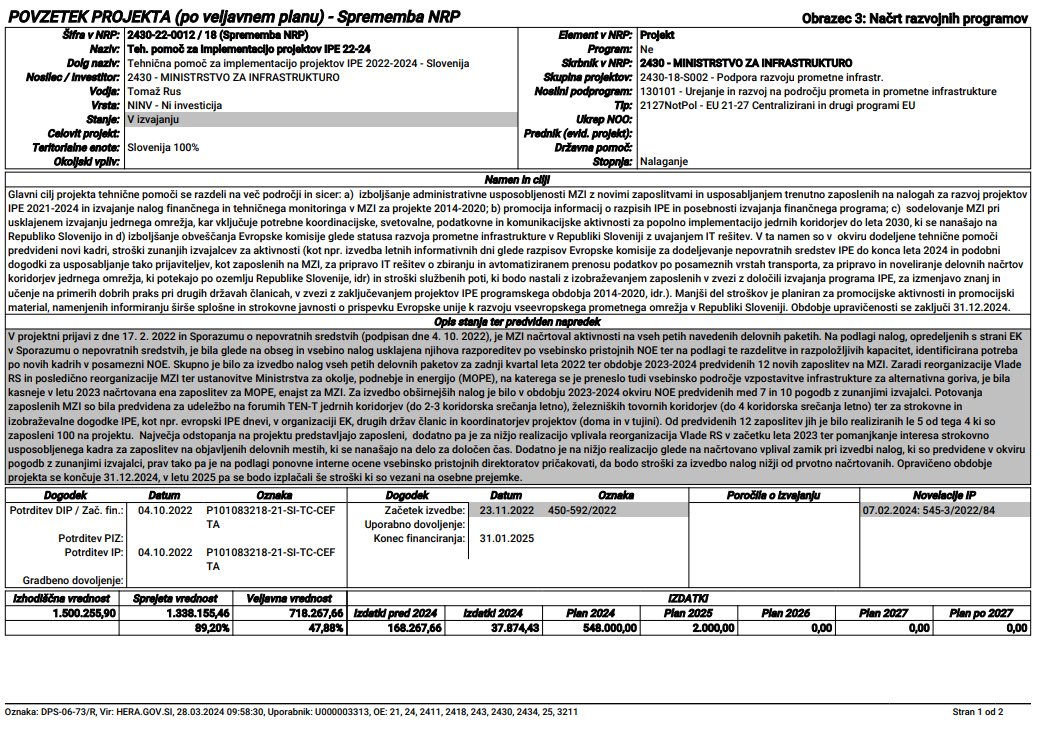 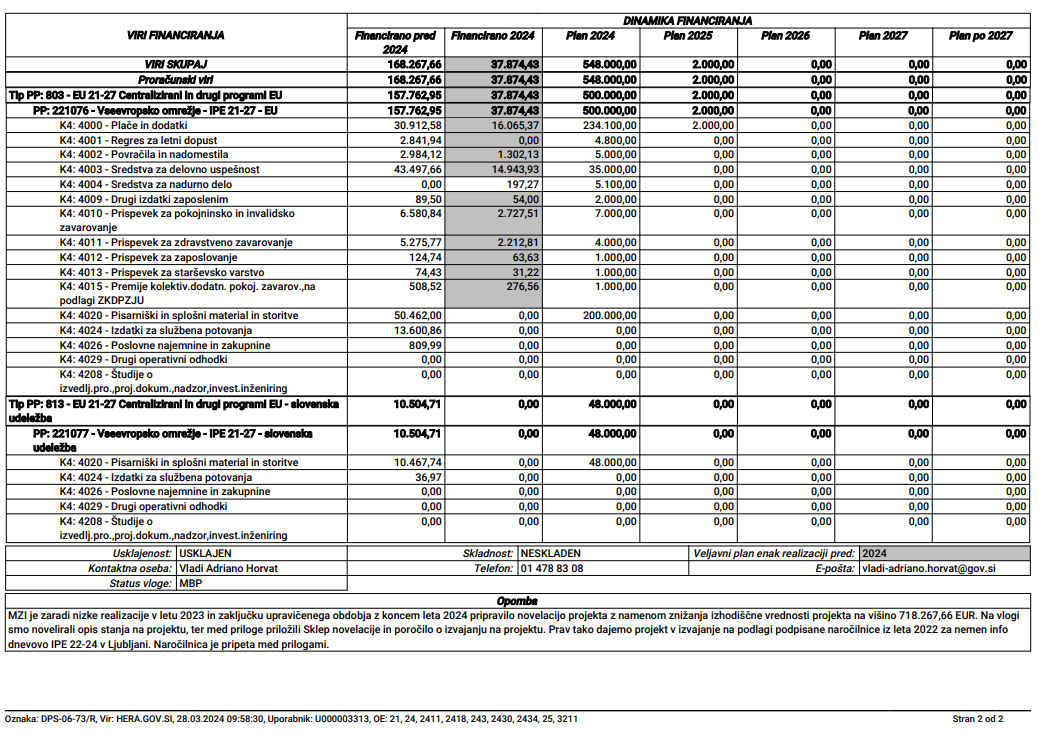 Številka: 410-9/2024/24Številka: 410-9/2024/24Ljubljana, 09. 4. 2024Ljubljana, 09. 4. 2024GENERALNI SEKRETARIAT VLADE REPUBLIKE SLOVENIJEGp.gs@gov.siGENERALNI SEKRETARIAT VLADE REPUBLIKE SLOVENIJEGp.gs@gov.siZADEVA: Sprememba projekta 2430-22-0012 – Teh. pomoč za implementacijo projektov IPE 22-24 v veljavnem Načrtu razvojnih programov 2024–2027 – predlog za obravnavoZADEVA: Sprememba projekta 2430-22-0012 – Teh. pomoč za implementacijo projektov IPE 22-24 v veljavnem Načrtu razvojnih programov 2024–2027 – predlog za obravnavoZADEVA: Sprememba projekta 2430-22-0012 – Teh. pomoč za implementacijo projektov IPE 22-24 v veljavnem Načrtu razvojnih programov 2024–2027 – predlog za obravnavoZADEVA: Sprememba projekta 2430-22-0012 – Teh. pomoč za implementacijo projektov IPE 22-24 v veljavnem Načrtu razvojnih programov 2024–2027 – predlog za obravnavo1. Predlog sklepov vlade:1. Predlog sklepov vlade:1. Predlog sklepov vlade:1. Predlog sklepov vlade:Na podlagi petega odstavka 31. člena Zakona o izvrševanju proračunov Republike Slovenije za leti 2024 in 2025 (Uradni list RS, št. 150/22, 65/23 in 123/23) je Vlada republike Slovenije na … dne … pod točko … sprejela naslednjiSKLEP:V veljavnem Načrtu razvojnih programov 2024 - 2027 se skladno s prilogami spremeni projekt št. 2430-22-0012 – Teh. pomoč za implementacijo projektov IPE 22-24                                                                                          Barbara Kolenko Helbl   generalna sekretarkaSklep prejmejo:Ministrstvo za infrastrukturoMinistrstvo za financeNa podlagi petega odstavka 31. člena Zakona o izvrševanju proračunov Republike Slovenije za leti 2024 in 2025 (Uradni list RS, št. 150/22, 65/23 in 123/23) je Vlada republike Slovenije na … dne … pod točko … sprejela naslednjiSKLEP:V veljavnem Načrtu razvojnih programov 2024 - 2027 se skladno s prilogami spremeni projekt št. 2430-22-0012 – Teh. pomoč za implementacijo projektov IPE 22-24                                                                                          Barbara Kolenko Helbl   generalna sekretarkaSklep prejmejo:Ministrstvo za infrastrukturoMinistrstvo za financeNa podlagi petega odstavka 31. člena Zakona o izvrševanju proračunov Republike Slovenije za leti 2024 in 2025 (Uradni list RS, št. 150/22, 65/23 in 123/23) je Vlada republike Slovenije na … dne … pod točko … sprejela naslednjiSKLEP:V veljavnem Načrtu razvojnih programov 2024 - 2027 se skladno s prilogami spremeni projekt št. 2430-22-0012 – Teh. pomoč za implementacijo projektov IPE 22-24                                                                                          Barbara Kolenko Helbl   generalna sekretarkaSklep prejmejo:Ministrstvo za infrastrukturoMinistrstvo za financeNa podlagi petega odstavka 31. člena Zakona o izvrševanju proračunov Republike Slovenije za leti 2024 in 2025 (Uradni list RS, št. 150/22, 65/23 in 123/23) je Vlada republike Slovenije na … dne … pod točko … sprejela naslednjiSKLEP:V veljavnem Načrtu razvojnih programov 2024 - 2027 se skladno s prilogami spremeni projekt št. 2430-22-0012 – Teh. pomoč za implementacijo projektov IPE 22-24                                                                                          Barbara Kolenko Helbl   generalna sekretarkaSklep prejmejo:Ministrstvo za infrastrukturoMinistrstvo za finance2. Predlog za obravnavo predloga zakona po nujnem ali skrajšanem postopku v državnem zboru z obrazložitvijo razlogov: 2. Predlog za obravnavo predloga zakona po nujnem ali skrajšanem postopku v državnem zboru z obrazložitvijo razlogov: 2. Predlog za obravnavo predloga zakona po nujnem ali skrajšanem postopku v državnem zboru z obrazložitvijo razlogov: 2. Predlog za obravnavo predloga zakona po nujnem ali skrajšanem postopku v državnem zboru z obrazložitvijo razlogov: ////3.a Osebe, odgovorne za strokovno pripravo in usklajenost gradiva:3.a Osebe, odgovorne za strokovno pripravo in usklajenost gradiva:3.a Osebe, odgovorne za strokovno pripravo in usklajenost gradiva:3.a Osebe, odgovorne za strokovno pripravo in usklajenost gradiva:- mag. Alenka Bratušek, ministrica- mag. Andrej Rajh, državni sekretar- mag. Nataša Štor Zagoričnik, vodja Oddelka za evropska sredstva - Tomaž Rus, vodja projekta- mag. Alenka Bratušek, ministrica- mag. Andrej Rajh, državni sekretar- mag. Nataša Štor Zagoričnik, vodja Oddelka za evropska sredstva - Tomaž Rus, vodja projekta- mag. Alenka Bratušek, ministrica- mag. Andrej Rajh, državni sekretar- mag. Nataša Štor Zagoričnik, vodja Oddelka za evropska sredstva - Tomaž Rus, vodja projekta- mag. Alenka Bratušek, ministrica- mag. Andrej Rajh, državni sekretar- mag. Nataša Štor Zagoričnik, vodja Oddelka za evropska sredstva - Tomaž Rus, vodja projekta3.b Zunanji strokovnjaki, ki so sodelovali pri pripravi dela ali celotnega gradiva:3.b Zunanji strokovnjaki, ki so sodelovali pri pripravi dela ali celotnega gradiva:3.b Zunanji strokovnjaki, ki so sodelovali pri pripravi dela ali celotnega gradiva:3.b Zunanji strokovnjaki, ki so sodelovali pri pripravi dela ali celotnega gradiva:////4. Predstavniki vlade, ki bodo sodelovali pri delu državnega zbora:4. Predstavniki vlade, ki bodo sodelovali pri delu državnega zbora:4. Predstavniki vlade, ki bodo sodelovali pri delu državnega zbora:4. Predstavniki vlade, ki bodo sodelovali pri delu državnega zbora:////5. Kratek povzetek gradiva:5. Kratek povzetek gradiva:5. Kratek povzetek gradiva:5. Kratek povzetek gradiva:Projekt Teh. pomoč za implementacijo projektov IPE 22-24 je namenjen za učinkovito izvajanje projektov v okviru programa Instrument za povezovanje Evrope (IPE) v obdobju 2022-2024, zaključevanje projektov v okviru finančnega obdobja 2014-2020 ter za izvedbo aktivnosti za razvoj TEN-T jedrnih koridorjev in železniških tovornih koridorjev. Aktivnosti, ki jih bo Ministrstvo za infrastrukturo izvajalo v okviru projekta Teh. pomoč za implementacijo projektov 22-24 so neposredno povezane s cilji programa IPE 22-24 in IPE 14-20, za kar je ključno, da so kadri MZI ustrezno usposobljeni za zagotavljanje nemotenega poslovanja na področju razvoja TEN-T omrežja v Republiki Sloveniji. V okviru projekta so glavne aktivnosti za krepitev upravnih zmogljivosti predvidena zaposlovanja novih kadrov in usposabljanja novih in obstoječih kadrov v Sloveniji in v tujini, organiziranje nacionalnih dogodkov/delovnih srečanj v Sloveniji, strokovne študije v zvezi z implementacijo TEN-T standardov in razvojem TEN-T omrežja v Republiki Sloveniji, razvoj aplikacij za avtomatsko obveščanje o prometni infrastrukturi v EU bazo TENtec ter komunikacijske aktivnosti vključno s promocijskim materialom za razširjanje informacij širši strokovni in drugi zainteresirani javnosti o značilnostih programa IPE. Izvajanje vseh aktivnosti po svoji vsebini prispeva k ciljem Uredbe IPE v delu, kjer se izvajajo naloge držav članic, v Republiki Sloveniji je za to pristojn Ministrstvo za infrastruktoro. Skupna vrednost projekta po GA za MZI je znašala 1.500.255,90  EUR.Zaradi zamika pri zaposlovanju kadrov v okviru projekta Teh. pomoč za implementacijo projektov 22-24 in pri JN za pripravo analiiz stanja in strokovnih študij na področju razvoja TEN-T omrežja, se spreminja vrednost projekta. Naloge so se v obdobju 2022 in 2023 pretežno izvajale v okviru obstoječih zaposlitev MZI, v 2023 delno tudi v okviru Ministrstva za okolje, podnebje in energijo, na katerega so se ob reorganizaciji Vlade RS v začetku leta 2023 prenesla določena področja, kot npr. Infrastruktura za alternativna goriva, ki je sicer del programa IPE 21-27. Zamik pri zaposlovanju novih kadrov v okviru projekta je v kasnejšem podpisu Sporazuma o dodelitvi nepovratnih sredstev IPE z EK (5.10.2022), zaradi česar večino leta 2022 ni bilo možno črpati sredstev v okviru proračuna. Na zamik pri zaposlovanju in posledično nižji realizaciji pa vpliva tudi manjši interes za projektno zaposlitev, saj se v povprečju na posamezno objavo prijavijo 3 kandidati.  Projekt Teh. pomoč za implementacijo projektov IPE 22-24 je namenjen za učinkovito izvajanje projektov v okviru programa Instrument za povezovanje Evrope (IPE) v obdobju 2022-2024, zaključevanje projektov v okviru finančnega obdobja 2014-2020 ter za izvedbo aktivnosti za razvoj TEN-T jedrnih koridorjev in železniških tovornih koridorjev. Aktivnosti, ki jih bo Ministrstvo za infrastrukturo izvajalo v okviru projekta Teh. pomoč za implementacijo projektov 22-24 so neposredno povezane s cilji programa IPE 22-24 in IPE 14-20, za kar je ključno, da so kadri MZI ustrezno usposobljeni za zagotavljanje nemotenega poslovanja na področju razvoja TEN-T omrežja v Republiki Sloveniji. V okviru projekta so glavne aktivnosti za krepitev upravnih zmogljivosti predvidena zaposlovanja novih kadrov in usposabljanja novih in obstoječih kadrov v Sloveniji in v tujini, organiziranje nacionalnih dogodkov/delovnih srečanj v Sloveniji, strokovne študije v zvezi z implementacijo TEN-T standardov in razvojem TEN-T omrežja v Republiki Sloveniji, razvoj aplikacij za avtomatsko obveščanje o prometni infrastrukturi v EU bazo TENtec ter komunikacijske aktivnosti vključno s promocijskim materialom za razširjanje informacij širši strokovni in drugi zainteresirani javnosti o značilnostih programa IPE. Izvajanje vseh aktivnosti po svoji vsebini prispeva k ciljem Uredbe IPE v delu, kjer se izvajajo naloge držav članic, v Republiki Sloveniji je za to pristojn Ministrstvo za infrastruktoro. Skupna vrednost projekta po GA za MZI je znašala 1.500.255,90  EUR.Zaradi zamika pri zaposlovanju kadrov v okviru projekta Teh. pomoč za implementacijo projektov 22-24 in pri JN za pripravo analiiz stanja in strokovnih študij na področju razvoja TEN-T omrežja, se spreminja vrednost projekta. Naloge so se v obdobju 2022 in 2023 pretežno izvajale v okviru obstoječih zaposlitev MZI, v 2023 delno tudi v okviru Ministrstva za okolje, podnebje in energijo, na katerega so se ob reorganizaciji Vlade RS v začetku leta 2023 prenesla določena področja, kot npr. Infrastruktura za alternativna goriva, ki je sicer del programa IPE 21-27. Zamik pri zaposlovanju novih kadrov v okviru projekta je v kasnejšem podpisu Sporazuma o dodelitvi nepovratnih sredstev IPE z EK (5.10.2022), zaradi česar večino leta 2022 ni bilo možno črpati sredstev v okviru proračuna. Na zamik pri zaposlovanju in posledično nižji realizaciji pa vpliva tudi manjši interes za projektno zaposlitev, saj se v povprečju na posamezno objavo prijavijo 3 kandidati.  Projekt Teh. pomoč za implementacijo projektov IPE 22-24 je namenjen za učinkovito izvajanje projektov v okviru programa Instrument za povezovanje Evrope (IPE) v obdobju 2022-2024, zaključevanje projektov v okviru finančnega obdobja 2014-2020 ter za izvedbo aktivnosti za razvoj TEN-T jedrnih koridorjev in železniških tovornih koridorjev. Aktivnosti, ki jih bo Ministrstvo za infrastrukturo izvajalo v okviru projekta Teh. pomoč za implementacijo projektov 22-24 so neposredno povezane s cilji programa IPE 22-24 in IPE 14-20, za kar je ključno, da so kadri MZI ustrezno usposobljeni za zagotavljanje nemotenega poslovanja na področju razvoja TEN-T omrežja v Republiki Sloveniji. V okviru projekta so glavne aktivnosti za krepitev upravnih zmogljivosti predvidena zaposlovanja novih kadrov in usposabljanja novih in obstoječih kadrov v Sloveniji in v tujini, organiziranje nacionalnih dogodkov/delovnih srečanj v Sloveniji, strokovne študije v zvezi z implementacijo TEN-T standardov in razvojem TEN-T omrežja v Republiki Sloveniji, razvoj aplikacij za avtomatsko obveščanje o prometni infrastrukturi v EU bazo TENtec ter komunikacijske aktivnosti vključno s promocijskim materialom za razširjanje informacij širši strokovni in drugi zainteresirani javnosti o značilnostih programa IPE. Izvajanje vseh aktivnosti po svoji vsebini prispeva k ciljem Uredbe IPE v delu, kjer se izvajajo naloge držav članic, v Republiki Sloveniji je za to pristojn Ministrstvo za infrastruktoro. Skupna vrednost projekta po GA za MZI je znašala 1.500.255,90  EUR.Zaradi zamika pri zaposlovanju kadrov v okviru projekta Teh. pomoč za implementacijo projektov 22-24 in pri JN za pripravo analiiz stanja in strokovnih študij na področju razvoja TEN-T omrežja, se spreminja vrednost projekta. Naloge so se v obdobju 2022 in 2023 pretežno izvajale v okviru obstoječih zaposlitev MZI, v 2023 delno tudi v okviru Ministrstva za okolje, podnebje in energijo, na katerega so se ob reorganizaciji Vlade RS v začetku leta 2023 prenesla določena področja, kot npr. Infrastruktura za alternativna goriva, ki je sicer del programa IPE 21-27. Zamik pri zaposlovanju novih kadrov v okviru projekta je v kasnejšem podpisu Sporazuma o dodelitvi nepovratnih sredstev IPE z EK (5.10.2022), zaradi česar večino leta 2022 ni bilo možno črpati sredstev v okviru proračuna. Na zamik pri zaposlovanju in posledično nižji realizaciji pa vpliva tudi manjši interes za projektno zaposlitev, saj se v povprečju na posamezno objavo prijavijo 3 kandidati.  Projekt Teh. pomoč za implementacijo projektov IPE 22-24 je namenjen za učinkovito izvajanje projektov v okviru programa Instrument za povezovanje Evrope (IPE) v obdobju 2022-2024, zaključevanje projektov v okviru finančnega obdobja 2014-2020 ter za izvedbo aktivnosti za razvoj TEN-T jedrnih koridorjev in železniških tovornih koridorjev. Aktivnosti, ki jih bo Ministrstvo za infrastrukturo izvajalo v okviru projekta Teh. pomoč za implementacijo projektov 22-24 so neposredno povezane s cilji programa IPE 22-24 in IPE 14-20, za kar je ključno, da so kadri MZI ustrezno usposobljeni za zagotavljanje nemotenega poslovanja na področju razvoja TEN-T omrežja v Republiki Sloveniji. V okviru projekta so glavne aktivnosti za krepitev upravnih zmogljivosti predvidena zaposlovanja novih kadrov in usposabljanja novih in obstoječih kadrov v Sloveniji in v tujini, organiziranje nacionalnih dogodkov/delovnih srečanj v Sloveniji, strokovne študije v zvezi z implementacijo TEN-T standardov in razvojem TEN-T omrežja v Republiki Sloveniji, razvoj aplikacij za avtomatsko obveščanje o prometni infrastrukturi v EU bazo TENtec ter komunikacijske aktivnosti vključno s promocijskim materialom za razširjanje informacij širši strokovni in drugi zainteresirani javnosti o značilnostih programa IPE. Izvajanje vseh aktivnosti po svoji vsebini prispeva k ciljem Uredbe IPE v delu, kjer se izvajajo naloge držav članic, v Republiki Sloveniji je za to pristojn Ministrstvo za infrastruktoro. Skupna vrednost projekta po GA za MZI je znašala 1.500.255,90  EUR.Zaradi zamika pri zaposlovanju kadrov v okviru projekta Teh. pomoč za implementacijo projektov 22-24 in pri JN za pripravo analiiz stanja in strokovnih študij na področju razvoja TEN-T omrežja, se spreminja vrednost projekta. Naloge so se v obdobju 2022 in 2023 pretežno izvajale v okviru obstoječih zaposlitev MZI, v 2023 delno tudi v okviru Ministrstva za okolje, podnebje in energijo, na katerega so se ob reorganizaciji Vlade RS v začetku leta 2023 prenesla določena področja, kot npr. Infrastruktura za alternativna goriva, ki je sicer del programa IPE 21-27. Zamik pri zaposlovanju novih kadrov v okviru projekta je v kasnejšem podpisu Sporazuma o dodelitvi nepovratnih sredstev IPE z EK (5.10.2022), zaradi česar večino leta 2022 ni bilo možno črpati sredstev v okviru proračuna. Na zamik pri zaposlovanju in posledično nižji realizaciji pa vpliva tudi manjši interes za projektno zaposlitev, saj se v povprečju na posamezno objavo prijavijo 3 kandidati.  6. Presoja posledic za:6. Presoja posledic za:6. Presoja posledic za:6. Presoja posledic za:a)javnofinančna sredstva nad 40.000 EUR v tekočem in naslednjih treh letihjavnofinančna sredstva nad 40.000 EUR v tekočem in naslednjih treh letihDA/NEb)usklajenost slovenskega pravnega reda s pravnim redom Evropske unijeusklajenost slovenskega pravnega reda s pravnim redom Evropske unijeDA/NEc)administrativne poslediceadministrativne poslediceDA/NEč)gospodarstvo, zlasti mala in srednja podjetja ter konkurenčnost podjetijgospodarstvo, zlasti mala in srednja podjetja ter konkurenčnost podjetijDA/NEd)okolje, vključno s prostorskimi in varstvenimi vidikiokolje, vključno s prostorskimi in varstvenimi vidikiDA/NEe)socialno področjesocialno področjeDA/NEf)dokumente razvojnega načrtovanja:nacionalne dokumente razvojnega načrtovanjarazvojne politike na ravni programov po strukturi razvojne klasifikacije programskega proračunarazvojne dokumente Evropske unije in mednarodnih organizacijdokumente razvojnega načrtovanja:nacionalne dokumente razvojnega načrtovanjarazvojne politike na ravni programov po strukturi razvojne klasifikacije programskega proračunarazvojne dokumente Evropske unije in mednarodnih organizacijDA/NE7.a Predstavitev ocene finančnih posledic nad 40.000 EUR:7.a Predstavitev ocene finančnih posledic nad 40.000 EUR:7.a Predstavitev ocene finančnih posledic nad 40.000 EUR:7.a Predstavitev ocene finančnih posledic nad 40.000 EUR:I. Ocena finančnih posledic, ki niso načrtovane v sprejetem proračunuI. Ocena finančnih posledic, ki niso načrtovane v sprejetem proračunuI. Ocena finančnih posledic, ki niso načrtovane v sprejetem proračunuI. Ocena finančnih posledic, ki niso načrtovane v sprejetem proračunuI. Ocena finančnih posledic, ki niso načrtovane v sprejetem proračunuI. Ocena finančnih posledic, ki niso načrtovane v sprejetem proračunuI. Ocena finančnih posledic, ki niso načrtovane v sprejetem proračunuI. Ocena finančnih posledic, ki niso načrtovane v sprejetem proračunuI. Ocena finančnih posledic, ki niso načrtovane v sprejetem proračunuTekoče leto (t)Tekoče leto (t)t + 1t + 2t + 2t + 2t + 3Predvideno povečanje (+) ali zmanjšanje (–) prihodkov državnega proračuna Predvideno povečanje (+) ali zmanjšanje (–) prihodkov državnega proračuna Predvideno povečanje (+) ali zmanjšanje (–) prihodkov občinskih proračunov Predvideno povečanje (+) ali zmanjšanje (–) prihodkov občinskih proračunov Predvideno povečanje (+) ali zmanjšanje (–) odhodkov državnega proračuna Predvideno povečanje (+) ali zmanjšanje (–) odhodkov državnega proračuna Predvideno povečanje (+) ali zmanjšanje (–) odhodkov občinskih proračunovPredvideno povečanje (+) ali zmanjšanje (–) odhodkov občinskih proračunovPredvideno povečanje (+) ali zmanjšanje (–) obveznosti za druga javnofinančna sredstvaPredvideno povečanje (+) ali zmanjšanje (–) obveznosti za druga javnofinančna sredstvaII. Finančne posledice za državni proračunII. Finančne posledice za državni proračunII. Finančne posledice za državni proračunII. Finančne posledice za državni proračunII. Finančne posledice za državni proračunII. Finančne posledice za državni proračunII. Finančne posledice za državni proračunII. Finančne posledice za državni proračunII. Finančne posledice za državni proračunII.a Pravice porabe za izvedbo predlaganih rešitev so zagotovljene:II.a Pravice porabe za izvedbo predlaganih rešitev so zagotovljene:II.a Pravice porabe za izvedbo predlaganih rešitev so zagotovljene:II.a Pravice porabe za izvedbo predlaganih rešitev so zagotovljene:II.a Pravice porabe za izvedbo predlaganih rešitev so zagotovljene:II.a Pravice porabe za izvedbo predlaganih rešitev so zagotovljene:II.a Pravice porabe za izvedbo predlaganih rešitev so zagotovljene:II.a Pravice porabe za izvedbo predlaganih rešitev so zagotovljene:II.a Pravice porabe za izvedbo predlaganih rešitev so zagotovljene:Ime proračunskega uporabnika Šifra in naziv ukrepa, projektaŠifra in naziv ukrepa, projektaŠifra in naziv proračunske postavkeŠifra in naziv proračunske postavkeZnesek za tekoče leto (t)Znesek za tekoče leto (t)Znesek za tekoče leto (t)Znesek za t + 1Ministrstvo za infrastrukturo2430-22-0012 - Teh. pomoč za implementacijo projektov IPE 22-242430-22-0012 - Teh. pomoč za implementacijo projektov IPE 22-24221076 Vseevropsko omrežje - IPE 21-27 - EU221076 Vseevropsko omrežje - IPE 21-27 - EU500.000,00500.000,00500.000,002.000,00Ministrstvo za infrastrukturo2430-22-0012 - Teh. pomoč za implementacijo projektov IPE 22-242430-22-0012 - Teh. pomoč za implementacijo projektov IPE 22-24221077 Vseevropsko omrežje - IPE 21-27 - slovenska udeležba221077 Vseevropsko omrežje - IPE 21-27 - slovenska udeležba48.000,0048.000,0048.000,000,00SKUPAJSKUPAJSKUPAJSKUPAJSKUPAJ548.000,00548.000,00548.000,002.000,00II.b Manjkajoče pravice porabe bodo zagotovljene s prerazporeditvijo:II.b Manjkajoče pravice porabe bodo zagotovljene s prerazporeditvijo:II.b Manjkajoče pravice porabe bodo zagotovljene s prerazporeditvijo:II.b Manjkajoče pravice porabe bodo zagotovljene s prerazporeditvijo:II.b Manjkajoče pravice porabe bodo zagotovljene s prerazporeditvijo:II.b Manjkajoče pravice porabe bodo zagotovljene s prerazporeditvijo:II.b Manjkajoče pravice porabe bodo zagotovljene s prerazporeditvijo:II.b Manjkajoče pravice porabe bodo zagotovljene s prerazporeditvijo:II.b Manjkajoče pravice porabe bodo zagotovljene s prerazporeditvijo:Ime proračunskega uporabnika Šifra in naziv ukrepa, projektaŠifra in naziv ukrepa, projektaŠifra in naziv proračunske postavke Šifra in naziv proračunske postavke Znesek za tekoče leto (t)Znesek za tekoče leto (t)Znesek za tekoče leto (t)Znesek za t + 1 SKUPAJSKUPAJSKUPAJSKUPAJSKUPAJII.c Načrtovana nadomestitev zmanjšanih prihodkov in povečanih odhodkov proračuna:II.c Načrtovana nadomestitev zmanjšanih prihodkov in povečanih odhodkov proračuna:II.c Načrtovana nadomestitev zmanjšanih prihodkov in povečanih odhodkov proračuna:II.c Načrtovana nadomestitev zmanjšanih prihodkov in povečanih odhodkov proračuna:II.c Načrtovana nadomestitev zmanjšanih prihodkov in povečanih odhodkov proračuna:II.c Načrtovana nadomestitev zmanjšanih prihodkov in povečanih odhodkov proračuna:II.c Načrtovana nadomestitev zmanjšanih prihodkov in povečanih odhodkov proračuna:II.c Načrtovana nadomestitev zmanjšanih prihodkov in povečanih odhodkov proračuna:II.c Načrtovana nadomestitev zmanjšanih prihodkov in povečanih odhodkov proračuna:Novi prihodkiNovi prihodkiNovi prihodkiZnesek za tekoče leto (t)Znesek za tekoče leto (t)Znesek za tekoče leto (t)Znesek za t + 1Znesek za t + 1Znesek za t + 1SKUPAJSKUPAJSKUPAJOBRAZLOŽITEV:Sredstva za navedeni projekt so v celoti zagotovljena na projektu 2430-22-0012 Teh. pomoč za implementacijo projektov IPE 22-24 za leto 2024 in leto 2025.OBRAZLOŽITEV:Sredstva za navedeni projekt so v celoti zagotovljena na projektu 2430-22-0012 Teh. pomoč za implementacijo projektov IPE 22-24 za leto 2024 in leto 2025.OBRAZLOŽITEV:Sredstva za navedeni projekt so v celoti zagotovljena na projektu 2430-22-0012 Teh. pomoč za implementacijo projektov IPE 22-24 za leto 2024 in leto 2025.OBRAZLOŽITEV:Sredstva za navedeni projekt so v celoti zagotovljena na projektu 2430-22-0012 Teh. pomoč za implementacijo projektov IPE 22-24 za leto 2024 in leto 2025.OBRAZLOŽITEV:Sredstva za navedeni projekt so v celoti zagotovljena na projektu 2430-22-0012 Teh. pomoč za implementacijo projektov IPE 22-24 za leto 2024 in leto 2025.OBRAZLOŽITEV:Sredstva za navedeni projekt so v celoti zagotovljena na projektu 2430-22-0012 Teh. pomoč za implementacijo projektov IPE 22-24 za leto 2024 in leto 2025.OBRAZLOŽITEV:Sredstva za navedeni projekt so v celoti zagotovljena na projektu 2430-22-0012 Teh. pomoč za implementacijo projektov IPE 22-24 za leto 2024 in leto 2025.OBRAZLOŽITEV:Sredstva za navedeni projekt so v celoti zagotovljena na projektu 2430-22-0012 Teh. pomoč za implementacijo projektov IPE 22-24 za leto 2024 in leto 2025.OBRAZLOŽITEV:Sredstva za navedeni projekt so v celoti zagotovljena na projektu 2430-22-0012 Teh. pomoč za implementacijo projektov IPE 22-24 za leto 2024 in leto 2025.7.b Predstavitev ocene finančnih posledic pod 40.000 EUR:7.b Predstavitev ocene finančnih posledic pod 40.000 EUR:7.b Predstavitev ocene finančnih posledic pod 40.000 EUR:7.b Predstavitev ocene finančnih posledic pod 40.000 EUR:7.b Predstavitev ocene finančnih posledic pod 40.000 EUR:7.b Predstavitev ocene finančnih posledic pod 40.000 EUR:7.b Predstavitev ocene finančnih posledic pod 40.000 EUR:7.b Predstavitev ocene finančnih posledic pod 40.000 EUR:7.b Predstavitev ocene finančnih posledic pod 40.000 EUR:8. Predstavitev sodelovanja z združenji občin:8. Predstavitev sodelovanja z združenji občin:8. Predstavitev sodelovanja z združenji občin:8. Predstavitev sodelovanja z združenji občin:8. Predstavitev sodelovanja z združenji občin:8. Predstavitev sodelovanja z združenji občin:8. Predstavitev sodelovanja z združenji občin:8. Predstavitev sodelovanja z združenji občin:8. Predstavitev sodelovanja z združenji občin:Vsebina predloženega gradiva (predpisa) vpliva na:pristojnosti občin,delovanje občin,financiranje občin.Vsebina predloženega gradiva (predpisa) vpliva na:pristojnosti občin,delovanje občin,financiranje občin.Vsebina predloženega gradiva (predpisa) vpliva na:pristojnosti občin,delovanje občin,financiranje občin.Vsebina predloženega gradiva (predpisa) vpliva na:pristojnosti občin,delovanje občin,financiranje občin.Vsebina predloženega gradiva (predpisa) vpliva na:pristojnosti občin,delovanje občin,financiranje občin.Vsebina predloženega gradiva (predpisa) vpliva na:pristojnosti občin,delovanje občin,financiranje občin.Vsebina predloženega gradiva (predpisa) vpliva na:pristojnosti občin,delovanje občin,financiranje občin.DA/NEDA/NEGradivo (predpis) je bilo poslano v mnenje: Skupnosti občin Slovenije SOS: DA/NEZdruženju občin Slovenije ZOS: DA/NEZdruženju mestnih občin Slovenije ZMOS: DA/NEPredlogi in pripombe združenj so bili upoštevani:Vsebina gradiva se v ničemer ne nanaša na naloge in pristojnosti občin ter njihovih združenj.Gradivo (predpis) je bilo poslano v mnenje: Skupnosti občin Slovenije SOS: DA/NEZdruženju občin Slovenije ZOS: DA/NEZdruženju mestnih občin Slovenije ZMOS: DA/NEPredlogi in pripombe združenj so bili upoštevani:Vsebina gradiva se v ničemer ne nanaša na naloge in pristojnosti občin ter njihovih združenj.Gradivo (predpis) je bilo poslano v mnenje: Skupnosti občin Slovenije SOS: DA/NEZdruženju občin Slovenije ZOS: DA/NEZdruženju mestnih občin Slovenije ZMOS: DA/NEPredlogi in pripombe združenj so bili upoštevani:Vsebina gradiva se v ničemer ne nanaša na naloge in pristojnosti občin ter njihovih združenj.Gradivo (predpis) je bilo poslano v mnenje: Skupnosti občin Slovenije SOS: DA/NEZdruženju občin Slovenije ZOS: DA/NEZdruženju mestnih občin Slovenije ZMOS: DA/NEPredlogi in pripombe združenj so bili upoštevani:Vsebina gradiva se v ničemer ne nanaša na naloge in pristojnosti občin ter njihovih združenj.Gradivo (predpis) je bilo poslano v mnenje: Skupnosti občin Slovenije SOS: DA/NEZdruženju občin Slovenije ZOS: DA/NEZdruženju mestnih občin Slovenije ZMOS: DA/NEPredlogi in pripombe združenj so bili upoštevani:Vsebina gradiva se v ničemer ne nanaša na naloge in pristojnosti občin ter njihovih združenj.Gradivo (predpis) je bilo poslano v mnenje: Skupnosti občin Slovenije SOS: DA/NEZdruženju občin Slovenije ZOS: DA/NEZdruženju mestnih občin Slovenije ZMOS: DA/NEPredlogi in pripombe združenj so bili upoštevani:Vsebina gradiva se v ničemer ne nanaša na naloge in pristojnosti občin ter njihovih združenj.Gradivo (predpis) je bilo poslano v mnenje: Skupnosti občin Slovenije SOS: DA/NEZdruženju občin Slovenije ZOS: DA/NEZdruženju mestnih občin Slovenije ZMOS: DA/NEPredlogi in pripombe združenj so bili upoštevani:Vsebina gradiva se v ničemer ne nanaša na naloge in pristojnosti občin ter njihovih združenj.Gradivo (predpis) je bilo poslano v mnenje: Skupnosti občin Slovenije SOS: DA/NEZdruženju občin Slovenije ZOS: DA/NEZdruženju mestnih občin Slovenije ZMOS: DA/NEPredlogi in pripombe združenj so bili upoštevani:Vsebina gradiva se v ničemer ne nanaša na naloge in pristojnosti občin ter njihovih združenj.Gradivo (predpis) je bilo poslano v mnenje: Skupnosti občin Slovenije SOS: DA/NEZdruženju občin Slovenije ZOS: DA/NEZdruženju mestnih občin Slovenije ZMOS: DA/NEPredlogi in pripombe združenj so bili upoštevani:Vsebina gradiva se v ničemer ne nanaša na naloge in pristojnosti občin ter njihovih združenj.9. Predstavitev sodelovanja javnosti:9. Predstavitev sodelovanja javnosti:9. Predstavitev sodelovanja javnosti:9. Predstavitev sodelovanja javnosti:9. Predstavitev sodelovanja javnosti:9. Predstavitev sodelovanja javnosti:9. Predstavitev sodelovanja javnosti:9. Predstavitev sodelovanja javnosti:9. Predstavitev sodelovanja javnosti:Gradivo je bilo predhodno objavljeno na spletni strani predlagatelja:Gradivo je bilo predhodno objavljeno na spletni strani predlagatelja:Gradivo je bilo predhodno objavljeno na spletni strani predlagatelja:Gradivo je bilo predhodno objavljeno na spletni strani predlagatelja:Gradivo je bilo predhodno objavljeno na spletni strani predlagatelja:Gradivo je bilo predhodno objavljeno na spletni strani predlagatelja:Gradivo je bilo predhodno objavljeno na spletni strani predlagatelja:DA/NEDA/NEGradiva za uvrščanje projektov v veljavni Načrt razvojnih programov se ne objavljajo na spletnih straneh ministrstva.Gradiva za uvrščanje projektov v veljavni Načrt razvojnih programov se ne objavljajo na spletnih straneh ministrstva.Gradiva za uvrščanje projektov v veljavni Načrt razvojnih programov se ne objavljajo na spletnih straneh ministrstva.Gradiva za uvrščanje projektov v veljavni Načrt razvojnih programov se ne objavljajo na spletnih straneh ministrstva.Gradiva za uvrščanje projektov v veljavni Načrt razvojnih programov se ne objavljajo na spletnih straneh ministrstva.Gradiva za uvrščanje projektov v veljavni Načrt razvojnih programov se ne objavljajo na spletnih straneh ministrstva.Gradiva za uvrščanje projektov v veljavni Načrt razvojnih programov se ne objavljajo na spletnih straneh ministrstva.Gradiva za uvrščanje projektov v veljavni Načrt razvojnih programov se ne objavljajo na spletnih straneh ministrstva.Gradiva za uvrščanje projektov v veljavni Načrt razvojnih programov se ne objavljajo na spletnih straneh ministrstva.10. Pri pripravi gradiva so bile upoštevane zahteve iz Resolucije o normativni dejavnosti:10. Pri pripravi gradiva so bile upoštevane zahteve iz Resolucije o normativni dejavnosti:10. Pri pripravi gradiva so bile upoštevane zahteve iz Resolucije o normativni dejavnosti:10. Pri pripravi gradiva so bile upoštevane zahteve iz Resolucije o normativni dejavnosti:10. Pri pripravi gradiva so bile upoštevane zahteve iz Resolucije o normativni dejavnosti:10. Pri pripravi gradiva so bile upoštevane zahteve iz Resolucije o normativni dejavnosti:10. Pri pripravi gradiva so bile upoštevane zahteve iz Resolucije o normativni dejavnosti:DA/NEDA/NE11. Gradivo je uvrščeno v delovni program vlade:11. Gradivo je uvrščeno v delovni program vlade:11. Gradivo je uvrščeno v delovni program vlade:11. Gradivo je uvrščeno v delovni program vlade:11. Gradivo je uvrščeno v delovni program vlade:11. Gradivo je uvrščeno v delovni program vlade:11. Gradivo je uvrščeno v delovni program vlade:DA/NEDA/NE         mag. Alenka Bratušek       MINISTRICA         mag. Alenka Bratušek       MINISTRICA         mag. Alenka Bratušek       MINISTRICA         mag. Alenka Bratušek       MINISTRICA         mag. Alenka Bratušek       MINISTRICA         mag. Alenka Bratušek       MINISTRICA         mag. Alenka Bratušek       MINISTRICA         mag. Alenka Bratušek       MINISTRICA         mag. Alenka Bratušek       MINISTRICANOE20222023ZaposlitveDirektorat za železnice, žičnice in upravljanje prometa352Direktorat za ceste in cestni promet121Direktorat za letalski in pomorski promet221Služba za javna naročila200Finančni sektor220Direktorat za trajnostno mobilnost in prometno politiko (sedaj na MOPE)210202220232024SkupajStroški dela0,00406.357,50406.357,50812.715,00Stroški potovanj0,0020.000,0020.000,0040.000,00Stroški zunanjih izvajalcev34.670,00331.632,72281.238,18674.540,90Skupaj34.670,00757.990,22707.595,681.500,255,9020222023Plan 2024Plan 2025SkupajStroški dela0,0092.890,10300.0002.000,00394.890,10Stroški novih zaposlitev0,0045.565,09147.000,000,00192.565,09Stroški dela na projektu 0,0047.325,01153.000,002.000,00202.325,01Stroški potovanj1.320,4612.317,3720.000,000,0033.637,83Stroški zunanjih izvajalcev2.675,0059.064,73228.000,000,00289.739,73Skupaj3.995,46164.272,20548.000,002.000,00718.267,662022202320242025SkupajSkupaj po prvotnem planuOdstopanja glede na prvotni planStroški dela0,0092.890,10300.000,002.000,00394.890,10812.715,00- 417.824,90Stroški obstoječih zaposlitev45.565,09133.749,27179.314,36Stroški novih zaposlitev47.325,01122.320,10169.645,11Stroški dela na projektu 43.930,63  2.000,0045.930,63Stroški potovanj1.320,4612.317,3720.000,000,0033.637,8340.000-6.362,17Stroški zunanjih izvajalcev2.675,0059.064,73228.000,000,00289.739,73647.540,90-357.801,17Skupaj3.995,46164.272,20548.000,002.000,00718.267,661.500.255,90-781.988,24